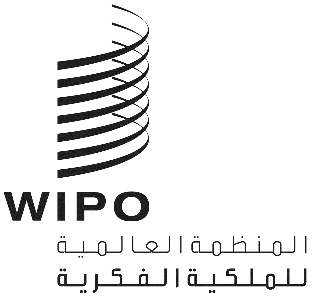 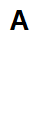 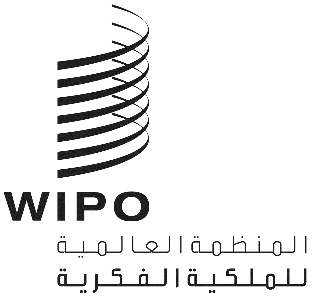 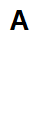 WIPO/GRTKF/IC/42/INF/2الأصل: بالإنكليزيةالتاريخ:7 فبراير 2022اللجنة الحكومية الدولية المعنية بالملكية الفكرية والموارد الوراثية والمعارف التقليدية والفولكلورالدورة الثانية والأربعونجنيف، من 28 فبراير إلى 4 مارس 2022تلخيص مقتضب للوثائقوثيقة من إعداد الأمانةأولا	وثائق العمل للدورة الثانية والأربعينفيما يلي تلخيص مقتضب للوثائق المعدة للدورة الثانية والأربعين للجنة الحكومية الدولية المعنية بالملكية الفكرية والموارد الوراثية والمعارف التقليدية والفولكلور ("اللجنة" أو "لجنة المعارف") حتى 7 فبراير 2022. وستُنشر كل وثيقة من هذه الوثائق فضلاً عن أية وثائق إضافية، فور استكمالها على الرابط التالي: https://www.wipo.int/meetings/en/details.jsp?meeting_id=68408.الوثيقة WIPO/GRTKF/IC/42/1 Prov. 2: مشروع جدول أعمال الدورة الثانية والأربعينتحتوي هذه الوثيقة على البنود المقترح تناولها في اللجنة وهي مطروحة عليها لاعتمادها المحتمل.الوثيقة WIPO/GRTKF/IC/42/2: اعتماد بعض المنظماتتعرض هذه الوثيقة أسماء المنظمات التي طلبت من اللجنة اعتمادها بصفة مراقب مؤقت في دورتها الحالية ودوراتها المقبلة، وتفاصيل الاتصال الخاصة بها وغاياتها وأهدافها.الوثيقة WIPO/GRTKF/IC/42/3: مشاركة الجماعات الأصلية والمحلية: صندوق التبرعاتأنشأت الجمعية العامة للويبو، في عام 2005، "صندوق الويبو للتبرعات لفائدة الجماعات الأصلية والمحلية المعتمدة". واتُخذ ذلك القرار بالاستناد إلى الوثيقة WO/GA/32/6، التي عدلتها الجمعية العامة للويبو في سبتمبر 2010، والتي تحدّد أهداف الصندوق وطريقة عمله. وتشير هذه الوثيقة إلى تعيين أعضاء المجلس الاستشاري للصندوق وتقدم معلومات عما تبذله الأمانة من جهود بغية جمع الأموال لتمويل ذلك الصندوق. أما المذكرة الإعلامية المطلوبة، التي تحتوي على تفاصيل التبرعات الواردة والجهات المستفيدة، فترد في الوثيقة WIPO/GRTKF/IC/42/INF/4.الوثيقة WIPO/GRTKF/IC/42/4: وثيقة موحّدة بشأن الملكية الفكرية والموارد الوراثيةقررت اللجنة، في دورتها السادسة والثلاثين، المعقودة في الفترة من 15 إلى 29 يونيو 2018، إحالة مرفق الوثيقة WIPO/GRTKF/IC/36/4 إلى دورتها الأربعين طبقاً لولايتها للثنائية 2018-2019 وبرنامج عملها لعام 2019، على النحو الوارد في الوثيقة WO/GA/49/21. وأتيح النص للدورة الأربعين للجنة في الوثيقة WIPO/GRTKF/IC/40/6. وقرّرت جمعية الويبو في عام 2021 أن اللجنة "ستواصل تسريع عملها بهدف استكمال اتفاق حول صك قانوني دولي (صكوك قانونية دولية)، دون إخلال بطبيعة النتيجة (النتائج) فيما يتعلق بالملكية الفكرية بما يضمن الحماية المتوازنة والفعالة للموارد الوراثية والمعارف التقليدية وأشكال التعبير الثقافي التقليدي"، وأيضا "ستستخدم اللجنة جميع وثائق عمل الويبو، بما فيها WIPO/GRTKF/IC/40/6 وWIPO/GRTKF/IC/40/18 وWIPO/GRTKF/IC/40/19 [...]، فضلا عن أي مساهمات أخرى من الدول الأعضاء، [...] ونتائج عمل أي فريق (أفرقة) خبراء أنشأته اللجنة وما يتصل بذلك من أنشطة منجزة في إطار البرنامج 4". وأُعدت الوثيقة WIPO/GRTKF/IC/42/4 لأغراض هذه الدورة عملاً بذلك القرار.الوثيقة WIPO/GRTKF/IC/42/5: نص الرئيس حول مشروع صك قانوني دولي بشأن الملكية الفكرية والموارد الوراثية والمعارف التقليدية المرتبطة بالموارد الوراثيةفي أبريل 2019، أعد السيد إيان غوس، رئيس اللجنة الحكومية الدولية لفترة السنتين 2018-2019، نصاً لمشروع صك قانوني دولي بشأن الملكية الفكرية والموارد الوراثية والمعارف التقليدية المرتبطة بالموارد الوراثية، لتنظر فيه اللجنة. وقررت اللجنة في دورتها الأربعين إدراجه كإحدى وثائق عمل الجنة باعتبارها نصاً للرئيس. وعملاً بذلك القرار، أعدت الوثيقة WIPO/GRTKF/IC/42/5 لهذه الدورة.الوثيقة WIPO/GRTKF/IC/42/6: تقرير عن تجميع المواد بشأن قواعد البيانات المتعلقة بالموارد الوراثية والمعارف التقليدية المرتبطة بهاالتمست الجمعية العامة للويبو في عام 2017 من الأمانة "إصدار تقرير (تقارير) تجمّع أو تحدّث فيه الدراسات والمقترحات وغير ذلك من المواد عن الأدوات والأنشطة المتعلقة بقواعد البيانات وعن أنظمة الكشف القائمة والمتعلقة بالموارد الوراثية والمعارف التقليدية المرتبطة بها، بغرض تحديد أي فجوات." وعملاً بهذا القرار، أُعدت الوثيقة WIPO/GRTKF/IC/35/5 للدورة الخامسة والثلاثين، وأُعدت الوثائق WIPO/GRTKF/IC/36/5 و WIPO/GRTKF/IC/37/8 Rev. وWIPO/GRETKF/IC/38/8 وWIPO/GRETKF/IC/39/8 وWIPO/GRETKF/IC/40/9، مع إدخال بعض التحديثات عليها، لأغراض الدورات السادسة والثلاثين والسابعة والثلاثين والثامنة والثلاثين والتاسعة والثلاثين والأربعين للجنة. وسيُعاد إصدار الوثيقة ذاتها، مع إدخال بعض التحديثات عليها، تحت الرمز WIPO/GRTKF/IC/42/6.الوثيقة WIPO/GRTKF/IC/42/7: تقرير عن تجميع المواد بشأن أنظمة الكشف المتعلقة بالموارد الوراثية والمعارف التقليدية المرتبطة بهاالتمست الجمعية العامة للويبو في عام 2017 من الأمانة "إصدار تقرير (تقارير) تجمّع أو تحدّث فيه الدراسات والمقترحات وغير ذلك من المواد عن الأدوات والأنشطة المتعلقة بقواعد البيانات وعن أنظمة الكشف القائمة والمتعلقة بالموارد الوراثية والمعارف التقليدية المرتبطة بها، بغرض تحديد أي فجوات." وعملاً بهذا القرار، أُعدت الوثيقة WIPO/GRTKF/IC/35/6 للدورة الخامسة والثلاثين، وأُعدت الوثائق WIPO/GRTKF/IC/36/6 وWIPO/GRTKF/IC/37/9 وWIPO/GRETKF/IC/38/9 وWIPO/GRETKF/IC/39/9 WIPO/GRETKF/IC/40/10 مع إدخال بعض التحديثات عليها، لأغراض الدورات السادسة والثلاثين والسابعة والثلاثين والثامنة والثلاثين والتاسعة والثلاثين والأربعين للجنة. وأعيد إصدار الوثيقة ذاتها، مع إدخال بعض التحديثات عليها، تحت الرمز WIPO/GRTKF/IC/42/7.الوثيقة WIPO/GRTKF/IC/42/8: الأثر الاقتصادي لتأخر البراءات وعدم اليقين بشأنها: مخاوف الولايات المتحدة بشأن المقترحات المتعلقة بمتطلبات الكشف الجديدة عن البراءاتقدم وفد الولايات المتحدة الأمريكية، خلال الدورة السادسة والثلاثين للجنة المعارف التي عقدت في يونيو 2018، وثيقة بعنوان "الأثر الاقتصادي لتأخر البراءات وعدم اليقين بشأنها: مخاوف الولايات المتحدة بشأن المقترحات المتعلقة بمتطلبات الكشف الجديدة عن البراءات". ووردت تلك الوثيقة تحت الرمز WIPO/GRTKF/IC/36/10. وقُدمت الوثيقة مجدداً إلى الدورة السابعة والثلاثين للجنة تحت الرمز WIPO/GRTKF/IC/37/15. وأعاد الوفد تقديم الوثيقة المحدّثة إلى الدورة الثامنة والثلاثين تحت الرمز WIPO/GRTKF/IC/38/15 والدورة التاسعة والثلاثين تحت الرمز WIPO/GRETKF/IC/39/10 والدورة الأربعين تحت الرمز WIPO/GRTKF/IC/40/11. وقدم الوفد مجدداً الوثيقة ذاتها كوثيقة عمل لأغراض هذه الدورة.الوثيقة WIPO/GRTKF/IC/42/9: توصية مشتركة بشأن الموارد الوراثية والمعارف التقليدية المرتبطة بهاقدمت وفود كندا واليابان والنرويج وجمهورية كوريا والولايات المتحدة الأمريكية، خلال الدورة العشرين للجنة المعارف التي عقدت في فبراير 2012، "توصية مشتركة بشأن الموارد الوراثية والمعارف التقليدية المرتبطة بها". ووردت تلك التوصية في الوثيقة WIPO/GRTKF/IC/20/9 Rev. وقُدمت تلك الوثيقة مجدداً إلى دورات لجنة المعارف الثالثة والعشرين والرابعة والعشرين والسادسة والعشرين والسابعة والعشرين والثامنة والعشرين والتاسعة والعشرين والثلاثين والحادية والثلاثين والثانية والثلاثين والرابعة والثلاثين والخامسة والثلاثين والسادسة والثلاثين والسابعة والثلاثين والثامنة والثلاثين والتاسعة والثلاثين والأربعين، وعُمّمت في الوثائق WIPO/GRTKF/IC/23/5 وWIPO/GRTKF/24/5 وWIPO/GRTKF/IC/26/5 وWIPO/GRTKF/IC/27/6 وWIPO/GRTKF/IC/28/7 وWIPO/GRTKF/IC/29/5 وWIPO/GRTKF/IC/30/6 وWIPO/GRTKF/IC/31/5 وWIPO/GRTKF/IC/32/6 وWIPO/GRTKF/IC/34/9 وWIPO/GRTKF/IC/35/7، وWIPO/GRTKF/IC/36/7 وWIPO/GRTKF/IC/37/12 وWIPO/GRTKF/IC/38/10 وWIPO/GRTKF/IC/39/13 و WIPO/GRTKF/IC/40/15، على التوالي. وأعادت وفود اليابان والنرويج وجمهورية كوريا والولايات المتحدة الأمريكية تقديم التوصية المشتركة تلك كوثيقة عمل لأغراض هذه الدورة.الوثيقة WIPO/GRTKF/IC/42/10: توصية مشتركة بشأن استخدام قواعد البيانات لأغراض الحماية الدفاعية للموارد الوراثية والمعارف التقليدية المرتبطة بهاقُدمت خلال الدورة الثالثة والعشرين للجنة المعارف التي عقدت في فبراير 2013، توصية مشتركة بشأن استخدام قواعد البيانات لأغراض الحماية الدفاعية للموارد الوراثية والمعارف التقليدية المرتبطة بها، واشترك في تقديمها كل من وفود كندا واليابان وجمهورية كوريا والولايات المتحدة الأمريكية. ووردت تلك التوصية المشتركة في الوثيقة WIPO/GRTKF/IC/23/7. وقُدمت التوصية المشتركة مجدداً إلى دورات لجنة المعارف الرابعة والعشرين والسادسة والعشرين والسابعة والعشرين والثامنة والعشرين والتاسعة والعشرين والثلاثين والحادية والثلاثين والثانية والثلاثين والرابعة والثلاثين والخامسة والثلاثين والسادسة والثلاثين والسابعة والثلاثين والثامنة والثلاثين والتاسعة والثلاثين والأربعين في الوثائق WIPO/GRTKF/IC/24/7 وWIPO/GRTKF/IC/26/6 وWIPO/GRTKF/IC/27/7 وWIPO/GRTKF/IC/28/8 وWIPO/GRTKF/IC/29/6 وWIPO/GRTKF/IC/30/7 وWIPO/GRTKF/IC/31/6 وWIPO/GRTKF/IC/32/7 وWIPO/GRTKF/IC/34/10 وWIPO/GRTKF/IC/35/8 وWIPO/GRTKF/IC/36/8 وWIPO/GRTKF/IC/37/13 وWIPO/GRTKF/IC/38/11 و WIPO/GRTKF/IC/39/14 وWIPO/GRTKF/IC/40/16، على التوالي. وقدمت وفود اليابان وجمهورية كوريا والولايات المتحدة الأمريكية تلك التوصية مجدداً كوثيقة عمل لأغراض هذه الدورة.الوثيقة WIPO/GRTKF/IC/42/11: اقتراح بخصوص مواصفات دراسة أمانة الويبو بشأن التدابير المتعلقة بتلافي منح البراءات عن خطأ والامتثال للأنظمة الحالية للنفاذ وتقاسم المنافعقدمت وفود كندا واليابان وجمهورية كوريا والولايات المتحدة الأمريكية، خلال الدورة الثالثة والعشرين للجنة المعارف التي عقدت في فبراير 2013، اقتراحاً بخصوص مواصفات دراسة بشأن التدابير المتعلقة بتلافي منح البراءات عن خطأ والامتثال للأنظمة الحالية للنفاذ وتقاسم المنافع. وورد ذلك الاقتراح في الوثيقة WIPO/GRTKF/IC/23/6. وقدمت وفود كندا واليابان وجمهورية كوريا والاتحاد الروسي والولايات المتحدة الأمريكية ذلك الاقتراح مجدداً إلى الدورة الرابعة والعشرين للجنة المعارف في الوثيقة WIPO/GRTKF/IC/24/6 Rev. وقدمت وفود كندا واليابان والنرويج وجمهورية كوريا والاتحاد الروسي والولايات المتحدة الأمريكية ذلك الاقتراح مرّة أخرى إلى دورات لجنة المعارف السادسة والعشرين والسابعة والعشرين والثامنة والعشرين والتاسعة والعشرين والثلاثين والحادية والثلاثين والثانية والثلاثين والرابعة والثلاثين والخامسة والثلاثين والسادسة والثلاثين والسابعة والثلاثين والثامنة والثلاثين والتاسعة والثلاثين والأربعين في الوثائق WIPO/GRTKF/IC/26/7 وWIPO/GRTKF/IC/27/8 وWIPO/GRTKF/IC/28/9 وWIPO/GRTKF/IC/29/7 وWIPO/GRTKF/IC/30/8 وWIPO/GRTKF/IC/31/7 وWIPO/GRTKF/IC/32/8 و WIPO/GRTKF/IC/34/11وWIPO/GRTKF/IC/35/9 وWIPO/GRTKF/IC/36/9 وWIPO/GRTKF/IC/37/14 وWIPO/GRTKF/IC/38/12 وWIPO/GRTKF/IC/39/15، على التوالي. وأعاد مقدمو الوثائق WIPO/GRTKF/IC/26/7 وWIPO/GRTKF/IC/27/8 وWIPO/GRTKF/IC/28/9 وWIPO/GRTKF/IC/29/7 وWIPO/GRTKF/IC/30/8 وWIPO/GRTKF/IC/31/7 وWIPO/GRTKF/IC/32/8 وWIPO/GRTKF/IC/34/11 وWIPO/GRTKF/IC/35/9 وWIPO/GRTKF/IC/36/9 وWIPO/GRTKF/IC/37/14 وWIPO/GRTKF/IC/38/12 و WIPO/GRTKF/IC/39/15و WIPO/GRTKF/IC/40/17 تقديم ذلك الاقتراح كوثيقة عمل لأغراض هذه الدورة.الوثيقة WIPO/GRTKF/IC/42/12: شرط الكشف الدولي عن مصدر الموارد الوراثية وما يتصل بها من المعارف التقليدية في طلبات البراءات- مساهمة في المنهج القائم على الأدلةقدم وفد سويسرا وثيقة بعنوان "شرط الكشف الدولي عن مصدر الموارد الوراثية وما يتصل بها من المعارف التقليدية في طلبات البراءات- مساهمة في المنهج القائم على الأدلة" كوثيقة عمل لأغراض هذه الدورة.ثانيا	وثائق إعلامية للدورة الثانية والأربعينالوثيقة WIPO/GRTKF/IC/42/INF/1: قائمة المشاركينسيُوزّع مشروع قائمة المشاركين في الدورة الثانية والأربعين للجنة.الوثيقة WIPO/GRTKF/IC/42/INF/2: تلخيص مقتضب للوثائقأُعدت هذه الوثيقة خارج الإطار الرسمي ليُستدل بها على وثائق اللجنة.الوثيقة WIPO/GRTKF/IC/42/INF/3: مشروع برنامج الدورة الثانية والأربعيناستجابة لطلب اللجنة في دورتها العاشرة، تقدم هذه الوثيقة برنامج عمل مقترح يحدّد فترة زمنية محتملة لتناول كل بند من بنود جدول الأعمال. ويكتسي مشروع البرنامج طابعاً إرشادياً فقط، ذلك أن التنظيم الفعلي لعمل اللجنة يبقى في عهدة الرئيس وأعضاء اللجنة وفقاً للنظام الداخلي.الوثيقة WIPO/GRTKF/IC/42/INF/4: صندوق الويبو للتبرعات لفائدة الجماعات الأصلية والمحلية المعتمدة: مذكرة إعلامية عن التبرعات وطلبات الدعمتحتوي هذه الوثيقة على المعلومات المطلوب تبليغها للجنة حول طريقة عمل صندوق التبرعات لفائدة الجماعات الأصلية والمحلية المعتمدة. وترد قواعد الصندوق في مرفق الوثيقة WO/GA/32/6 بالصيغة التي وافقت عليها الجمعية العامة للويبو في دورتها الثانية والثلاثين ثم عدّلتها في سبتمبر 2010. وتتضمن خصوصاً معلومات عن التبرعات الواردة أو تلك المتعهد بها وعن الدعم الفعلي المقدم لممثلي الجماعات الأصلية والمحلية المعتمدة.الوثيقة WIPO/GRTKF/IC/42/INF/5: مذكرة إعلامية لمنبر الجماعات الأصلية والمحليةوفقا لقرار اتخذته اللجنة في دورتها السابعة، استُهلت كل دورة من دورات اللجنة التي تلت الدورة السابعة بتنظيم منبر يرأسه ممثل عن إحدى الجماعات الأصلية. وقد نُظم المنبر في بداية كل دورة من الدورات الثالثة والثلاثين السابقة. وفي كل مناسبة، قدم ممثلو الشعوب الأصلية والمجتمعات المحلية عروضاً حول محور محدّد ذي صلة بمفاوضات لجنة المعارف. وتلك العروض متاحة على موقع الويبو الإلكتروني عبر الرابط التالي: https://wipo.int/tk/en/igc/panels.html ويمكن النفاذ إليها أيضاً من خلال بوابة الجماعات الأصلية المتاحة على موقع الويبو الإلكتروني. وتحدّد هذه الوثيقة الترتيبات العملية المقترحة للمنبر في الدورة الثانية والأربعين للجنة.الوثيقة WIPO/GRTKF/IC/42/INF/7: مسرد بالمصطلحات الرئيسية المتعلقة بالملكية الفكرية والموارد الوراثية والمعارف التقليدية وأشكال التعبير الثقافي التقليديفي الدورة التاسعة عشرة، "دعت اللجنة الأمانة إلى تحديث المسارد المتاحة في الوثيقة WIPO/GRTKF/IC/19/INF/7 (’مسرد المصطلحات الرئيسية المتعلقة بالملكية الفكرية وأشكال التعبير الثقافي التقليدي‘) والوثيقة WIPO/GRTKF/IC/19/INF/8 (’مسرد المصطلحات الرئيسية المتعلقة بالملكية الفكرية والمعارف التقليدية‘) والوثيقة WIPO/GRTKF/IC/19/INF/9 (’مسرد المصطلحات الرئيسية المتعلقة بالملكية الفكرية والموارد الوراثية‘)، وجمعها كلها في وثيقة واحدة وإصدار المسرد الموحّد كوثيقة إعلامية لأغراض الدورة المقبلة للجنة". وتُتاح هذه الوثيقة للدورة في الصيغة ذاتها من المسرد الموحّد.الوثيقة WIPO/GRTKF/IC/42/INF/8: تحديث الاستعراض التقني لقضايا رئيسية متصلة بالملكية الفكرية في مشاريع صكوك الويبو بشأن الموارد الوراثية والمعارف التقليدية وأشكال التعبير الثقافي التقليدي في إطار الحقوق الإنسانية للشعوب الأصليةفي الدورة الأربعين، التمست اللجنة من الأمانة أن تُكلِّف، في حدود الموارد المتاحة، أحد خبراء الشعوب الأصلية بتحديث الاستعراض التقني لقضايا رئيسية متصلة بالملكية الفكرية في مشاريع صكوك الويبو بشأن الموارد الوراثية والمعارف التقليدية وأشكال التعبير الثقافي التقليدي ("الاستعراض التقني") وتقديمه إلى اللجنة كوثيقة إعلامية خلال الدورة التاسعة والعشرين للجنة. وقد جرى تكليف السيدة نيفا كولينس، مديرة مجلس الإدارة بمكتب إسكان السكان الأصليين بولاية نيو ساوث ويلز، إدارة خدمات الأسرة والمجتمع، أستراليا، والسيد إليفوراها لالتيكا، كبير المحاضرين ومدير البحوث بجامعة طميني ماكوميرا، تنزانيا المتحدة، بتحديث الاستعراض التقني. وتعرض هذه الوثيقة نسخة محدّثة للاستعراض التقني.الوثيقة WIPO/GRTKF/IC/42/INF/9: تقرير عن تجميع المعلومات بشأن الأنظمة الوطنية والإقليمية الخاصة لحماية الملكية الفكرية المرتبطة بالمعارف التقليدية وأشكال التعبير الثقافي التقليديالتمست الجمعية العامة للويبو في عام 2019 من الأمانة أن "تستمر في جمع معلومات عن الأنظمة الوطنية والإقليمية الخاصة لحماية الملكية الفكرية المرتبطة بالمعارف التقليدية وأشكال التعبير الثقافي التقليدي، وتجميعها وإتاحتها على الإنترنت." وعملاً بذلك القرار، تقدم هذه الوثيقة تقريراً عن تجميع المعلومات بشأن الأنظمة الوطنية والإقليمية الخاصة لحماية الملكية الفكرية المرتبطة بالمعارف التقليدية وأشكال التعبير الثقافي التقليدي.الوثيقة WIPO/GRTKF/IC/42/INF/10: المصادر المتاحة على موقع الويبو الخاص بالمعارف التقليدية وأشكال التعبير الثقافي التقليدي والموارد الوراثيةدعت اللجنة، في دورتها العشرين، الأمانة إلى إعداد وثيقة إعلامية تصف باقتضاب المصادر المتاحة على موقع الويبو الخاص بالمعارف التقليدية وأشكال التعبير الثقافي التقليدي والموارد الوراثية بهدف دعم وتعزيز مشاركة المراقبين في عملها. وتقدم هذه الوثيقة مستجدات حول المصادر المتاحة على الموقع الإلكتروني.[نهاية الوثيقة]